ASC Loope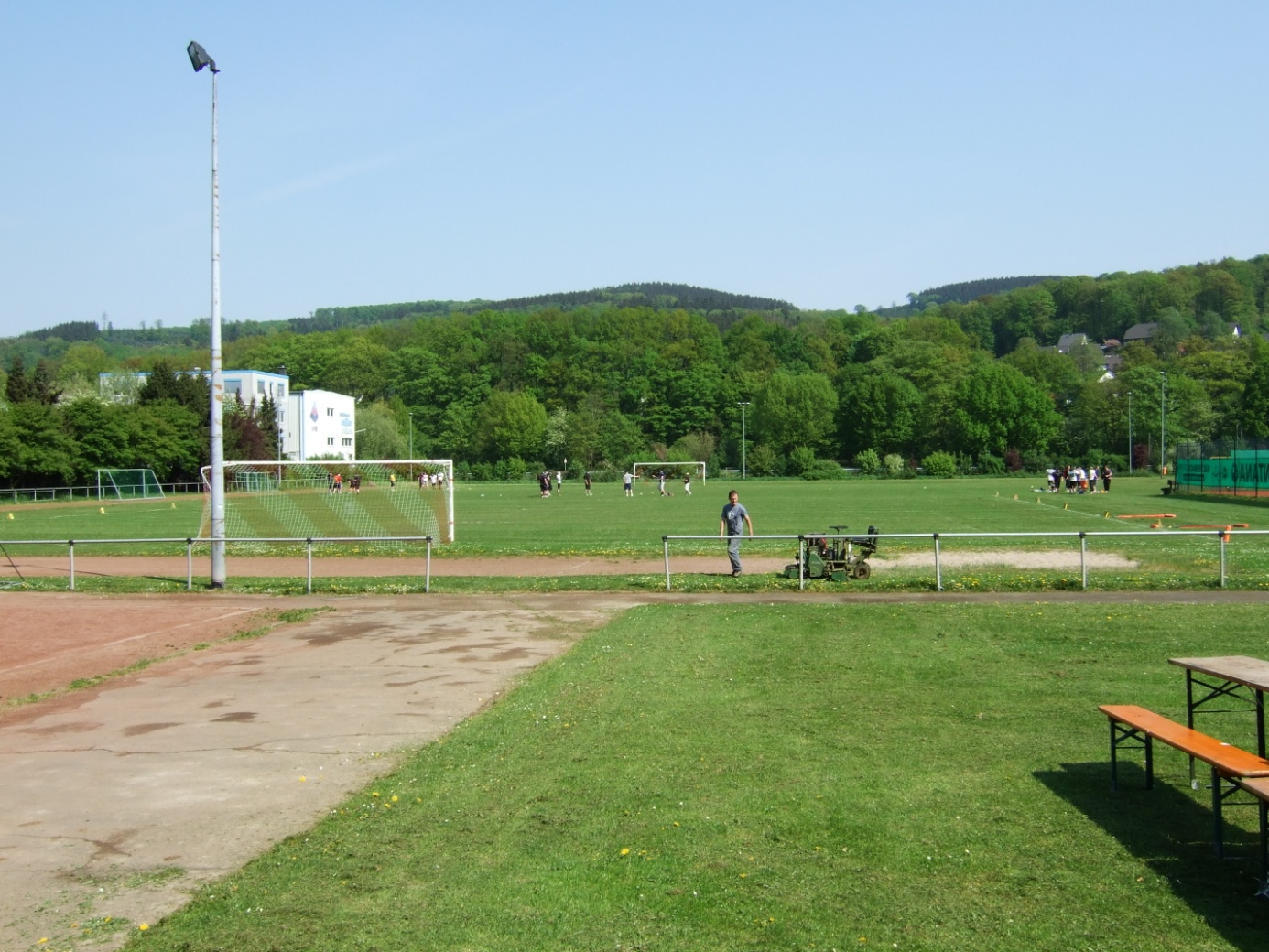 Chronik1966 / 6718. März 1967„Der Allgemeine Sport-Club Loope beantragt Aufnahme seiner Fußballabteilung in den Fußball-Verband Mittelrhein. Einsprüche gegen die Aufnahme sind binnen 14 Tagen an die Geschäftsstelle des FVM zu richten.“(laut den amtlichen Mitteilungen des FV Mittelrhein v. 18.3.1967)1974 / 757. Dezember 1974„ASC Loope gibt neues Vereinslokal bekannt: Hotel-Restaurant Schloß Ehreshoven, Inh. Ulrich Schwabe, 5255 Loope […]“(laut den amtlichen Mitteilungen des FV Mittelrhein v. 7.12.1974)Spielzeit 1985 / 8623. März 1986Kreisliga B Rhein-Berg, Staffel 3 (21. Spieltag)Am 21. Spieltag der Kreisliga B Rhein-Berg hatte der Tabellenvorletzte, die dritte Mannschaft des TuS Lindlar den Primus der Liga, den ASC Loope, zu Gast.Aufgrund des starken und böigen Windes kam auf Seiten der Gäste nur ganz selten das gewohnte flüssige Kombinationsspiel zustande. Dennoch beherrschte der ASC über die gesamte Spielzeit hinweg Ball und Gegner nach Belieben. Trotzdem stand es zur Halbzeit noch torlos 0:0 unentschieden.Nach Wiederanpfiff hatten es die Gäste mit dem Wind im Rücken erheblich einfacher, so dass nunmehr eigentlich nur noch eine Mannschaft spielte.Am Ende gewann die Mannschaft von Trainer Felix Kirchgäßler standesgemäß mit 4:0. Die Torschützen waren Müller, Klaus Fuhrmann, Michael Redlich und Schönfeld.Mit diesem lockeren Auswärtssieg hatte Loope natürlich auch seine Tabellenführung verteidigt, immer noch mit vier Punkten Vorsprung auf die DJK Dürscheid.VorstandSpielzeit 1971 / 72MannschaftskaderSpielzeit 1972 / 731. Mannschaft2. Kreisklasse Rhein-Berg, Staffel 2 (7. Liga)Spielzeit 1973 / 741. Mannschaft3. Kreisklasse Rhein-Berg, Staffel 4 (8. Liga)Spielzeit 1974 / 751. Mannschaft3. Kreisklasse Rhein-Berg, Staffel 5 (8. Liga)Spielzeit 1975 / 761. Mannschaft2. Kreisklasse Rhein-Berg, Staffel 3 (7. Liga)Spielzeit 1977 / 781. MannschaftTabelleMannschaftskaderA-JugendmannschaftMannschaftskaderSpielzeit 1978 / 791. MannschaftTabelleMannschaftskader2. MannschaftTabelleA-JugendmannschaftTabelleSpielzeit 1979 / 801. MannschaftTabelleMannschaftskader2. MannschaftTabelleA-JugendmannschaftTabelleSpielzeit 1982 / 831.MannschaftSpielzeit 1983 / 84MannschaftskaderSpielzeit 1985 / 861. MannschaftMannschaftskaderSpielzeit 1986 / 871. MannschaftMannschaftskader2. MannschaftSpielzeit 1987 / 881.MannschaftTabelle2. MannschaftSpielzeit 1989 / 901. MannschaftKreisliga B Rhein-Berg, Staffel 2 (8. Liga)2. MannschaftKreisliga B Rhein-Berg, Staffel 1 (8. Liga)Spielzeit 1990 / 911.MannschaftMannschaftskaderAbgängeLothar Graf 			(SV Schnellenbach)Spielzeit 1991 / 921.MannschaftZugängeJürgen Viehbahn 		(SV Frielingsdorf)Klaus Fuhrmann 		(TuS Untereschbach)Achim Rosin 			(Rot-Weiß Eulenthal)Uwe Damberg 		(ASC Loope A-Jgd)Oliver Kippels 		(ASC Loope A-Jgd)MannschaftskaderAbgängekeineSpielzeit 1992 / 931.MannschaftZugängeHelmut Burger 			(TuS Immekeppel)Rene Röttgen			(ASC Loope A-Jgd)MannschaftskaderSpielzeit 1993 / 941. MannschaftKreisliga B Rhein-Berg, Staffel 3 (8. Liga)Spielzeit 1994 / 951.MannschaftTabelleMannschaftskaderSpielzeit 1995 / 961. MannschaftKreisliga B Rhein-Berg, Staffel 9 (9. Liga)Spielzeit 1996 / 971. MannschaftKreisliga B Rhein-Berg, Staffel 3 (9. Liga)2. MannschaftKreisliga C Rhein-Berg (10. Liga)Spielzeit 1997 / 981. MannschaftKreisliga B Rhein-Berg, Staffel 3 (9. Liga)Spielzeit 1998 / 991. MannschaftKreisliga B Rhein-Berg, Staffel 3 (9. Liga)2. MannschaftKreisliga B Rhein-Berg, Staffel 2 (9. Liga)Spielzeit 2000 / 011. MannschaftKreisliga B Rhein-Berg, Staffel 3 (9. Liga)Spielzeit 2003 / 041. MannschaftKreisliga C Berg, Staffel 6 (10. Liga)Spielzeit 2006 / 071. MannschaftKreisliga B Berg, Staffel 3 (9. Liga)Spielzeit 2007 / 081. MannschaftKreisliga B Berg. Staffel 3 (9. Liga)Spielzeit 2008 / 09A-JuniorenmannschaftLeistungsstaffel Berg (5. Liga)Spielzeit 2009 / 101. MannschaftKreisliga C Berg, Staffel 6 (11. Liga)Spielzeit 2010 / 111. MannschaftKreisliga C Berg, Staffel 5 (11. Liga)Spielzeit 2011 / 121. MannschaftKreisliga C Berg, Staffel 5 (11. Liga)A-JuniorenmannschaftLeistungsstaffel Berg (5. Liga)Spielzeit 2012 / 131. MannschaftKreisliga C Berg, Staffel 5 (10. Liga)A-JuniorenmannschaftLeistungsstaffel Berg (5. Liga)Spielzeit 2013 / 141. MannschaftKreisliga C Berg, Staffel 5 (10. Liga)Spielzeit 2019 / 201. MannschaftMannschaftskaderSpielzeit 2020 / 211. MannschaftTabelle(Stand zum Zeitpunkt des Corona-bedingten Abbruchs der Spielzeit)MannschaftskaderU19-MannschaftTabelleSpielzeit 2021 / 221.MannschaftTabelleMannschaftskaderU8-MannschaftStatistik1. Mannschaft2. MannschaftA-JuniorenmannschaftU8-MannschaftBeginnerwähntEndeName (Amt)16.9.1967Karl-Heinz Ueberberg (Jugendleiter)11.10.1969Wilfried Dahl (Jugendleiter)2.9.1995Michael Fuderholz (Jugendleiter)2.9.1995Wilfried Dick (Jugendleiter)11.4.2018Manfred Schuster (Geschäftsführer) u. (komm. 1. Vorsitzender)11.4.2018Wilfried Dick (1. Vorsitzender)Manfred Schuster (2. Vorsitzender u. Geschäftsführer)Astrid Künnemann (Geschäftsführerin)Volker Künnemann (Kassenwart)SpieleToreRudolf HagenKarl MeinerzhagenFrank NohlFranz WeitzNorbert AmelungM. DahlPeter FreierL. HuckalukRolf LangerBernd PuschmannNorbert AmelungManfred Dahl Klaus HellwigKlaus HelbigNorbert Lamers13. November 19772. Kreisklasse Rheinberg, Gruppe 2 (12. Spieltag)SC 27 Bergisch Gladbach - ASC Loope 1:0Sp.GuvTorePkt.1. (Auf)TV Herkenrath262222102:2446:62. (Auf)Bensberger FV26184478:2940:123.Blau-Weiß Hand26156551:3036:164.Montania Kürten26136759:3832:205.Union Rösrath 226126850:4830:226.SSV Overath 3261141171:6626:267.DJK Dürscheid 2261051144:4725:278.ASI Lupi Bergisch Gladbach26971041:4825:279.Rot-Weiß Olpe 226871141:5023:2910.SV Refrath 226941345:6622:3011.ASC Loope26841452:7120:3212.SC 27 Bergisch Gladbach26731646:10017:3513.SV Bechen 226541751:5214:3814. (Ab)SV Altenberg 226322139:1018:44SpieleToreBroim BagraminiRudi HoffmannAndreas SchusterJörg EngelmannKarl-Heinz ReuschenGerd Schönfeldt10. September 1978Kreisliga B Rhein-Berg, Staffel 3 (3. Spieltag)ASC Loope – SG Agathaberg 4:217. September 1978Kreisliga B Rhein-Berg, Staffel 3 (4. Spieltag)TuS Lindlar 3 – ASC Loope 1:2Hoffmann, BockheimHoffmann (1), Bockheim (1)12. November 1978Kreisliga B Rhein-Berg, Staffel 3 (11. Spieltag)SSV Overath 2 – ASC Loope 4:0Sp.guvTorePkt.1. (Auf)SG Agathaberg24157259:3237:112.TuS Untereschbach 224144673:4432:163.ASC Loope24152764:4332:164.TuS Lindlar 324124846:4528:205.Montania Kürten24114953:4926:226.Union Rösrath 22498744:4026:227.Akropolis Bergisch Gladbach241021245:5722:268.Eintracht Hohkeppel24851130:4321:279.Jan Wellem Bergisch Glad. 224761140:3620:2810.SSV Overath 224841244:7420:2811.SSG 09 Bergisch Gladbach 224591047:4819:2912.SV Frielingsdorf 224561325:4116:3213. (Ab)SV Refrath 224451525:4313:35SpieleToreBockheimKlaus HelbigRudi HoffmannHelmut Grimm (ST)Sp.guvTorePkt.1. (Auf)Blau-Weiß Hand 220150574:2730:102.VfL Engelskirchen 320134351:1930:103.DJK Wipperfeld 220131661:2927:134.TuS Marialinden 32096544:3524:165.Montania Kürten 220103754:5023:176.SSV Sand 22092942:4020:207.SSV Süng 22083932:4319:218.TV Hoffnungsthal 220631144:3615:259.SG Agathaberg 220631135:5315:2510.TV Klaswipper 220621232:6214:2611.Eintracht Hohkeppel 220111817:923:3712.ASC Loope 200000:00:013.SC 27 Bergisch Gladbach 200000:00:0Sp.GuvTorePkt.1.VfL Engelskirchen14110351:1322:62.SV Linde1491450:2219:93.ASC Loope1482442:1718:104.SV Thier1481531:2317:115.SSV Süng1472534:2116:126.Union Rösrath 21435619:2511:177.Eintracht Hohkeppel1422109:526:228.DJK Wipperfeld14031110:733:25Sp.gUvTorePkt.1. (Auf)DJK Thier24144642:3232:162.ASC Loope24136546:3232:163.DJK SSV Süng24127548:3031:174.SV Frielingsdorf 224125746:3329:195.TuS Lindlar 224125740:2829:196.Union Rösrath 2241311056:4427:217.Jan-Wellem Bergisch Gladb. 2241041038:3724:248.Eintracht Hohkeppel24681036:4820:289.SSG 09 Bergisch Gladbach 224751234:3819:2910.Rot-Weiß Olpe 224821433:6018:3011.TuS Untereschbach 224651349:5717:3112.Montania Kürten24731437:4917:3113. (Ab)Akropolis Bergisch Gladbach24651326:4317:31SpieleToreJohann BuschJoachim LippegausFrank NohlManfred SchusterSp.gUvTorePkt.1. (Auf)Rot-Weiß Eulenthal262510217:1151:12.SC 27 Bergisch Gladbach262141122:2846:63.VfL Engelskirchen 326153870:5433:194.DJK Thier 226144869:6032:205.DJK Ommerborn-Sand 226144984:6231:216.SC Vilkerath 226133981:6130:227.ASC Loope 2261321172:4928:248.DJK SSV Süng 2261061066:6826:269.TV Hoffnungsthal 226861257:8222:3010.Montania Kürten 226841469:8420:3211.TV Klaswipper 226541748:11714:3812.DJK Wipperfeld 226451743:10813:3913.ASI Lupi Bergisch Gladbach 226441840:12212:4014.Eintracht Hohkeppel 226222230:1626:46Sp.guvTorePkt.1.Rot-Weiß Olpe14104053:1624:42.DJK Thier1483330:1819:93.DJK Agathaberg1473441:2917:114.DJK Montania Kürten1471639:3115:135.DJK Wipperfeld1444633:4112:166.DJK Niederwipper 1443731:3511:177.ASC Loope1425728:589:198.SSV Süng14131018:453:259.SV Linde 00000:00:08. Mai 1983Kreisliga B Rhein-Berg, Staffel 3 (26. Spieltag)ASC Loope – SC Vilkerath 2 3:012. Juni 1983Kreispokal Rheinberg (1. Runde)Heiligenhauser SV - ASC Loope 3:28. April 1984Kreisliga B Rhein-Berg, Staffel 3 (23. Spieltag)ASC Loope – SC Bergisch Gladbach 27 8:0 (1:0)Johannes Lindner, Karl-Heinz Heuschen, Bernhard HammesHammes (2)Heuschen (1)200 Zuschauer auf dem Looper Sportplatz15. April 1984Kreisliga B Rhein-Berg, Staffel 3 (24. Spieltag)Union Rösrath 2 – ASC Loope 2:6SpieleToreBernhard Hammes12Karl-Heinz Heuschen11Johannes Lindner1015. Dezember 1985Kreisliga B Rhein-Berg, Staffel 3 (17. Spieltag)ASC Loope – Rot-Weiß Olpe 2 5:1 (3:0)Bernd Koss, Klaus Fuhrmann, Michael Redlich, Martin Müller[Trainer: Felix Kirchgäßler]1:0 Koss2:0 Fuhrmann3:0 Redlich3:14:1 Redlich5:1 Müller23. März 1986Kreisliga B Rhein-Berg, Staffel 3 (21. Spieltag)TuS Lindlar 3 – ASC Loope 0:4 (0:1)Müller, Klaus Fuhrmann, Michael Redlich, Schönfeld [Trainer: Felix Kirchgäßler]0:1 Müller0:2 Fuhrmann0:3 Redlich0:4 SchönfeldSpiele ToreNorbert Fischer (TW)Rolf FischerKlaus FuhrmannDieter HartKarl-Heinz HeuschenStefan KalvelageBernhard KossMartin MüllerReiner MüllerMichael RedlichKlaus RödderAchim Rosin (TW)Norbert Schmitz (TW)SchönfeldManfred SchusterRalf SteinZaudtkeFelix Kirchgäßler (TR)SpieleToreKlaus FuhrmannUli IldefeldStefan KalvelageFelix Kirchgäßler (TR)M2410.5.1987ASC Loope – SC Vilkerath 2 0:0Stefan KalvelageStefan KalvelageStefan Kalvelage24. August 1986Kreisliga B Rhein-Berg, Staffel 2 (1. Spieltag)ASC Loope 2 – DJK Wipperfeld 2:129. Mai 1988Kreisliga A Rhein-Berg (30. Spieltag)SG Agathaberg – ASC Loope 1:1Sp.guvTorePkt.1. (Auf)SV Refrath30235292:2851:92.TuS Lindlar 230187573:3643:173.TV Hoffnungsthal30166869:5038:224.Union Rösrath30156959:5136:245.TuS Marialinden 230129962:5533:276.SV Bechen301012847:3832:287.Blau-Weiß Hand30913852:4831:298.DJK Montania Kürten30912945:3930:309.SG Agathaberg301261266:7130:3010.Heiligenhauser SV301081250:5228:3211.SV Altenberg301081242:4528:3212.Union Biesfeld301061458:7026:3413.ASC Loope30781534:6022:3814. (Ab)Rot-Weiß Olpe305101542:5720:4015. (Ab)SC Vilkerath 230751838:8819:4116. (Ab)Jan Wellem Bergisch Gladb.30372035:7413:4729. Mai 1988Kreisliga B Rhein-Berg, Staffel 2 (30. Spieltag)Fortuna Bensberg – ASC Loope 2 2:2HeuschemKrämerMüllerZautkeBernhard Hammes3. März 1991Kreisliga B Rheinberg, Staffel 2 (16. Spieltag)Bensberger FV 2 – ASC Loope 1:410. März 1991Kreisliga B Rheinberg, Staffel 2 (17. Spieltag)ASC Loope – Rot-Weiß Olpe 2:028. April 1991Kreisliga B Rheinberg, Staffel 2 (26. Spieltag)DJK Agathaberg – ASC Loope 5:0 (2:0)12. Mai 1991Kreisliga B Rheinberg, Staffel 2 (27. Spieltag)ASC Loope – SSV Süng 0:026. Mai 1991Kreisliga B Rheinberg, Staffel 2 (29. Spieltag)SSG 09 Bergisch Gladbach 2 – ASC Loope 5:2SpieleToreLothar Graf 13. Oktober 1991Kreisliga B Rheinberg, Staffel 3 (8. Spieltag)Eintracht Hohkeppel – ASC Loope 1:1 (1:1)Rappenhöhner Reiner Müller, Klaus Fuhrmann1:0 Rappenhöhner (1.)1:1 Fuhrmann (20.)20. November 1991Kreisliga B Rheinberg, Staffel 3 (14. Spieltag)SV Altenberg 2 – ASC Loope 0:2SpieleToreMichael BlietschauUlrich CremerUwe DambergKlaus FuhrmannKarl-Heinz HeuschenUli IldefeldStefan KalvelageBjörn KippelsDietmar KuhnJohannes LindnerRainer MüllerMarkus NohlKlaus RödderAchim Rosin (TW)Bernd RöttgenNorbert Schmitz (TW)Manfred SchusterRalf SteinJürgen ViebahnHelmut WittichStephan ZautkeMichael Schiffer (TR)28. März 1993Kreisliga B Rheinberg, Staffel 2 (20. Spieltag)SV Linde – ASC Loope 1:1 (1:1)Sven PetersMartin Fuhrmann0:1 Fuhrmann (15.)1:1 Peters (44.)18. April 1993Kreisliga B Rhein-Berg, Staffel 3 (22. Spieltag)TuS Lindlar 3 – ASC Loope 0:3[Trainer: Günter]0:10:20:3Beim Stand von 0:2 vergibt der Lindlarer Spielertrainer Günter einen Elfmeter9. Mai 1993Kreisliga B Rhein-Berg, Staffel 3 (25. Spieltag)ASC Loope – SV Frielingsdorf 2 2:0SpieleToreHelmut BurgerUlrich Cremer Uwe DambergKlaus FuhrmannKarl-Heinz HeuschenUli IldefeldStefan KalvelageBjörn Kippels (TW)Oliver KippelsDietmar KuhnRainer MüllerMarkus NohlKlaus RödderBernd RöttgenRene RöttgenNorbert Schmitz (TW)Manfred SchusterHelmut WittichStephan ZautkeMichael Schiffer (TR)Andreas Schuster (Co-TR)Klaus FuhrmannUlrich IldefeldSiegfried Gedick (TR)21. Mai 1994Kreisliga B Rheinberg – Abstiegsrunde, Staffel 8 (13. Spieltag)ASC Loope – DJK Dürscheid 0:0Sp.GuvTorePkt1.ASC Loope1494146:1422:62.DJK Dürscheid1455417:1815:133.TuS Lindlar 21462623:2714:144.Jan Wellem Bergisch Gladb. 21461722:2113:155.TuS Marialinden 21461721:3113:156.TuS Immekeppel 21444615:1712:167. (Ab)Blau-Weiß Biesfeld 21452721:3312:168. (Ab)Heiligenhauser SV 21443729:3311:17SpieleToreJörg BaldusThomas BerfeldKlaus FuhrmannAchim HrinMarkus NohlDirk SchwambornHans SiewertRalf WerlichSiegfried Gedick (TR)Markus BerfeldMichael BlietschauOliver BlüthnerUwe DambergKlaus FuhrmannJoachim HöckAchim HrinUli IldefeldOliver KippelsSigurd Kummer (TW)Johannes LindnerMarc LindnerKlaus LöffelsenderMartin MüllerMarkus NohlRene RöttgenAndreas RüttenDaniel StraubJens Thalmann (TW)Ralf WerlichSiegfried Gedick (TR)Michael BlietschauHüseyin CantaliRobert CzerwinskiDamberg Klaus FuhrmannAchim HrinOliver KippelsChristian NiewelJetmir SabaniSievertPeter VolkmannGünar Yildirim (TW)Siegfried Gedick (TR)Andre JünkersfeldMarco LeoneMichael BlietschauRobert CzerwinskiUwe DambergKlaus FuhrmannAchim HrinHusseyin KantaliOliver KippelsMetin KobanogluMark LindnerRefik MeralKamal RahalMarkus RüttenJetmir SabaniHans SiewertSanel TufekGüner Yildirim (TW)Siegfried Gedick (TR)Uwe DambergKlaus FuhrmannOliver KippelsRefik MeralKamal RahalRene RöttgenMarkus RüttenSiegfried Gedick (TR)Oliver BlütnerRolf LeyKlaus LöffelsenderTorsten MeirichJetmir SabaniSanek TufekRalf WehrlichMichael BlietschauOliver KippelsThorsten PakulaBenjamin SchusterJohannes Lindner (TR)Kai Semmelhack (TW)Sp.GuvTorePkt.1. (Auf)Rot-Weiß Olpe30225392:27712.Rot-Weiß Eulenthal30225381:22713.TuS Marialinden 2301461054:42484.SSV Süng301451160:60475.1. FC Gummersbach 230138966:51446.VfL Berghausen-Gimborn301351265:73447.SV Linde301271148:40438.TuS Lindlar 2301110951:47439.TSV Ründeroth301171255:554010.SC Vilkerath301221654:443811.DJK Agathaberg301081246:463812.FV Wiehl309101153:463713.ASC Loope301061451:643614. (Ab)VfL Engelskirchen301061450:713615. (Ab)VfB Kreuzberg30722141:1022316. (Ab)DJK Gummersbach30322536:11211SpieleTore (30 v. 30)Peter Berg8Marcel Busch1Alexander Doll1Ilhan Kaya9Philipp Kieper1Martin Kliem1Christian Longerich3Max Mikat1Stephan Schuster3Michael Schwick2Christian Ullmann7Tobias Wendeler13Berg, PeterBusch, ManuelKliem, MartinLongerich, ChristianMangione, AlessandroWendeler, TobiasKP31.7.2007FC Bensberg – ASC Loope 2:5 (2:2, 2:1) n. ElfmeterschießenMatthias Hoppe – Bernd Thelen, Michael Schwick, Tobias Wendeler, Manuel Busch, Ilhan KayaMatthias Hoppe – Bernd Thelen, Michael Schwick, Tobias Wendeler, Manuel Busch, Ilhan KayaMatthias Hoppe – Bernd Thelen, Michael Schwick, Tobias Wendeler, Manuel Busch, Ilhan Kaya0:1 Manuel Busch (18.)1:1 (19.)2.1 (24.)2:2 Ilhan Kaya (88.)0:1 Manuel Busch (18.)1:1 (19.)2.1 (24.)2:2 Ilhan Kaya (88.)0:1 Manuel Busch (18.)1:1 (19.)2.1 (24.)2:2 Ilhan Kaya (88.)KP5.8.2007ASC Loope – SV Schnellenbach 2:3 (1:1)Tobias Wendeler, Maik RamlowTobias Wendeler, Maik RamlowTobias Wendeler, Maik RamlowDirk Isenhardt, Florian Helbig, Philipp SchneiderDirk Isenhardt, Florian Helbig, Philipp SchneiderDirk Isenhardt, Florian Helbig, Philipp Schneider0:1 Dirk Isenhardt (25.) 
1:1 Tobias Wendeler (28.) 
1:2 Florian Helbig (69.) 
1:3 Florian Helbig (78.) 
2:3 Maik Ramlow (90.)0:1 Dirk Isenhardt (25.) 
1:1 Tobias Wendeler (28.) 
1:2 Florian Helbig (69.) 
1:3 Florian Helbig (78.) 
2:3 Maik Ramlow (90.)0:1 Dirk Isenhardt (25.) 
1:1 Tobias Wendeler (28.) 
1:2 Florian Helbig (69.) 
1:3 Florian Helbig (78.) 
2:3 Maik Ramlow (90.)Sp.guvTorePkt.1. (Auf)Baris Spor Hackenberg22171462:24522. (Auf)TuS Homburg-Bröltal22154373:33493.FC Bensberg22153476:24484.ASC Loope22134589:36435.Borussia Derschlag22125558:35416.SG Wipperfeld-Thier22115679:50387.Inter 96 Bergisch Gladbach22103961:52338.SSV Marienheide22931045:39309.SV Hermesdorf22521557:811710. (Ab)SpVgg Holpe-Steimelhagen22511648:941611. (Ab)TuS Reichshof22331641:751212. (Ab)Blau-Weiß Hand22002228:1740Nico LanzerathAlessandro MaglionePhilipp Muntschan Soeren PollerhofGregor SardisongFelix ScholzMichael SchwickMarkus SeifertPeter Stammel (TR)Artur BeckerNico LanzerathPhilipp MuntschanStefan MuntschanMichael SchwickPeter Stammel (TR) 1.8.2010Sp.guvTorePkt.1. (Auf)SG Agathaberg302532136:43782.VfB Kreuzberg302352146:27743.SSV Marienheide30195695:44624.VfR Wipperfürth 230193883:60605.VfL Engelskirchen30165968:61536.ASC Loope301701388:93517.Heiligenhauser SV 3301611394:78498.SV Frielingsdorf 230138997:67479.TSV Ründeroth 2301261258:644210.TuS Lindlar 330981361:753511.TuS Untereschbach 230961561:873312.SV Refrath 3306101444:812813.TSV Hämmern30732063:1002414.Rot-Weiß Eulenthal 230651925:802315. (Ab)DJK Wipperfeld 230272135:1131316. (Ab)SV Wiedenest 230152442:1238Klaus FuhrmannKlaus LöffelsenderPhillip MuntschanStefan MuntschanChristopher PestJohannes Plitzko (TW)Sofjan RamdaniGregor SardisongFelix ScholzMarkus SeifertAlexander ViloriaOliver Lindner (TR)Sofjan RamdaniSp.guvTorePkt.1. (Auf)VfB Kreuzberg302541108:29792. (Auf)VfL Berghausen302316117:53703.DJK Gummersbach302226109:55684.TuS Marialinden 330203797:46635.SV Bechen30174980:46556.SV Frielingsdorf 2301731076:54547.BSV Bielstein30156993:73518.VfR Wipperfürth 2301621279:57509.SV Thier301341383:724310.ASC Loope301051579:853511.VfL Engelskirchen30931865:1053012.1. FC Gummersbach 230722145:922313.TuS Lindlar 330722139:1102314.TSV Hämmern30532267:1101815.SG Agathaberg 230452145:1121716. (Ab)TSV Ründeroth 230512447:13016KP12.8.2012ASC Loope – SG Agathaberg 1:4 (0:2) in SchnellenbachStefan MuntschanStefan MuntschanStefan MuntschanTimo Lenhard, Benjamin Kern, Frederik KernTimo Lenhard, Benjamin Kern, Frederik KernTimo Lenhard, Benjamin Kern, Frederik Kern0:1 Timo Lenhard0:2 Timo Lenhard0:3 Benjamin Kern0:4 Frederik Kern1:4 Stefan Muntschan (77)0:1 Timo Lenhard0:2 Timo Lenhard0:3 Benjamin Kern0:4 Frederik Kern1:4 Stefan Muntschan (77)0:1 Timo Lenhard0:2 Timo Lenhard0:3 Benjamin Kern0:4 Frederik Kern1:4 Stefan Muntschan (77)M1318.11.2012ASC Loope – DJK Gummersbach 1:2 (1:0)Fisnik PllanaFisnik PllanaFisnik Pllana1:01:1 Fisnik Pllana1:2 Fisnik Pllana1:01:1 Fisnik Pllana1:2 Fisnik Pllana1:01:1 Fisnik Pllana1:2 Fisnik PllanaM1810.3.20131. FC Gummersbach 2 – ASC Loope 3:4 (1:1)Stefan MuntschanStefan MuntschanStefan Muntschan0:1 Stefan Muntschan1:1 (10.)2.12:2 Stefan Muntschan3:2 (58.)3:3 Stefan Muntschan (72.)3:4 Stefan Muntschan (83.)0:1 Stefan Muntschan1:1 (10.)2.12:2 Stefan Muntschan3:2 (58.)3:3 Stefan Muntschan (72.)3:4 Stefan Muntschan (83.)0:1 Stefan Muntschan1:1 (10.)2.12:2 Stefan Muntschan3:2 (58.)3:3 Stefan Muntschan (72.)3:4 Stefan Muntschan (83.)M2017.3.2013ASC Loope – BSV Bielstein 4:3 (3:3)Sof Jan Ramadani, Tim Landsberg, Stefan MuntschanSof Jan Ramadani, Tim Landsberg, Stefan MuntschanSof Jan Ramadani, Tim Landsberg, Stefan Muntschan0:1 (2.)1:1 Sof Jan Ramadani (6.)1:2 (12.)2:2 Tim Landsberg3:2 Sof Jan Ramandani3:3 (45.)4:3 Stefan Muntschan0:1 (2.)1:1 Sof Jan Ramadani (6.)1:2 (12.)2:2 Tim Landsberg3:2 Sof Jan Ramandani3:3 (45.)4:3 Stefan Muntschan0:1 (2.)1:1 Sof Jan Ramadani (6.)1:2 (12.)2:2 Tim Landsberg3:2 Sof Jan Ramandani3:3 (45.)4:3 Stefan MuntschanSp.GuvTorePkt.1. (Auf)SG Nümbrecht-Elsenroth20144263:21462. (Auf)SV Altenberg20132568:26413.SG Agathaberg20103749:37334.SpVgg Holpe-Steimelhagen20103745:37335.Borussia Derschlag20101951:47316.SV Linde2084847:42287.DJK Wipperfeld20821042:50268.FV Wiehl 22065934:44239.ASC Loope19631042:502110.TSV Ründeroth19431232:751511.BV 09 Drabenderhöhe20421437:811412.1. FC Gummersbach00000:00Artur BeckerPatrick BergerPhilipp MuntschanStefan MuntschanJan PrzewlokaSofjan RamadaniFelix ScholzTobias Meier (TR)KP11.8.2013ASC Loope – Gencler Birligi Bergisch Gladbach 3:6M76.10.2013ASC Loope – SV Bechen 2 4:1 (0:0)Patrick Berger, Felix Scholz, Philipp Muntschan, Sofjan RamadaniPatrick Berger, Felix Scholz, Philipp Muntschan, Sofjan RamadaniPatrick Berger, Felix Scholz, Philipp Muntschan, Sofjan Ramadani0:1 (51.)1:1 Patrick Berger (73.)2:1 Felix Scholz (76.)3:1 Philipp Muntschan (81.)4:1 Sofjan Ramadani (87)0:1 (51.)1:1 Patrick Berger (73.)2:1 Felix Scholz (76.)3:1 Philipp Muntschan (81.)4:1 Sofjan Ramadani (87)0:1 (51.)1:1 Patrick Berger (73.)2:1 Felix Scholz (76.)3:1 Philipp Muntschan (81.)4:1 Sofjan Ramadani (87)M1020.10.2013ASC Loope – SV Frielingsdorf 2 3:2 (1:1)Philipp Muntschan, Artur Becker, Jan PrzewlokaPhilipp Muntschan, Artur Becker, Jan PrzewlokaPhilipp Muntschan, Artur Becker, Jan Przewloka1:0 Philipp Muntschan (14.)1:1 (44.)1:2 (48.)2:2 Artur Becker (56.)3:2 Jan Przewloka (77.)1:0 Philipp Muntschan (14.)1:1 (44.)1:2 (48.)2:2 Artur Becker (56.)3:2 Jan Przewloka (77.)1:0 Philipp Muntschan (14.)1:1 (44.)1:2 (48.)2:2 Artur Becker (56.)3:2 Jan Przewloka (77.)M123.11.2013ASC Loope – TuS Weiershagen 1:1 (0:1)Stefan Muntschan, Philipp MuntschanStefan Muntschan, Philipp MuntschanStefan Muntschan, Philipp MuntschanBurhan MatsBurhan MatsBurhan Mats0:1 Burhan Mats (23.)1:1 Stefan Muntschan (54.)0:1 Burhan Mats (23.)1:1 Stefan Muntschan (54.)0:1 Burhan Mats (23.)1:1 Stefan Muntschan (54.)M151.12.2013FC Wiedenest-Othetal 2 – ASC Loope 4:2 (1:1)Semih Alay, Ewald Treise, Patrick Schwandt, Dennis AßmannSemih Alay, Ewald Treise, Patrick Schwandt, Dennis AßmannSemih Alay, Ewald Treise, Patrick Schwandt, Dennis AßmannTim Landsberg, Jan PrzewlokaTim Landsberg, Jan PrzewlokaTim Landsberg, Jan Przewloka1:0 Semih Alay (15.)1:1 Tim Landsberg (30.)1:2 Jan Przewloka (53.)2:2 Ewald Treise (70.)3:2 Patrick Schwandt (85.)4:2 Dennis Aßmann (88.)1:0 Semih Alay (15.)1:1 Tim Landsberg (30.)1:2 Jan Przewloka (53.)2:2 Ewald Treise (70.)3:2 Patrick Schwandt (85.)4:2 Dennis Aßmann (88.)1:0 Semih Alay (15.)1:1 Tim Landsberg (30.)1:2 Jan Przewloka (53.)2:2 Ewald Treise (70.)3:2 Patrick Schwandt (85.)4:2 Dennis Aßmann (88.)25. August 2019Kreisliga C Berg, Staffel 5 (1. Spieltag)SG Agathaberg 2 - ASC Loope 1:08. September 2019Kreisliga C Berg, Staffel 5 (4. Spieltag)DJK Wipperfeld 2 - ASC Loope 1:4 (0:2)Hermann Krautlik, Jannik Höck, Roman Schönauer, Thomas Hamm [Trainer: Dirk Buchbender]0:1 Krautlik (16.)0:2 Höck (24.)Schönauer (58.)Hamm (62.)22. September 2019Kreisliga C Berg, Staffel 5 (6. Spieltag)SG Overath-Vilkerath - ASC Loope 5:2 (1:2)Emre Gün, Gökhan Uygur, Koray YildirimHermann Krautlik, Roman Schönauer[Trainer: Dirk Buchbender]0:1 Krautlik (18.)0:2 Schönauer (29.)1:2 Gün (42.)2:2 Uygur (53.)3:2 Yildirim (63.)4:2 Yildirim (82)5:2In der 38. Minute erhielt ein Spieler der Spielgemeinschaft die Gelb-Rote KarteIn der 90. Minute gab es eine zweite Gelb-Rote Karte gegen einen Spieler der SGSpieleToreThomas HammJannik HöckHermann KrautlikRoman SchönauerDirk Buchbender (TR)23. August 2020Kreispokal Berg (1. Runde)ASC Loope - TuS Reichshof 4:6 (2:3)Dominic Thomas Jaster, Roman Schönauer, Pascal Simons, Jannik HöckRobin Sondermann, Lucca Gerhards, Andre Kamp, Christian Breiderhoff, Tuncel Cicek1:0 Jaster (6.)1:1 Sondermann (13.)1:2 Gerhards (15.)1:3 Sondermann (18. - Foulelfmeter)2:3 Schönauer (38.)3:3 Simons (59.)3:4 Kamp (70.)3:5 Breiderhoff (77.)4:5 Höck (79.)4:6 Cicek (90.+4)13. September 2020Kreisliga C Berg, Staffel 5 (2. Spieltag)1.FC Gummersbach - ASC Loope 0:04. Oktober 2020Kreisliga C Berg, Staffel 5 (5. Spieltag)ASC Loope - BV 09 Drabenderhöhe 2 3:025. Oktober 2020Kreisliga C Berg, Staffel 5 (9. Spieltag)SV Frömmersbach - ASC Loope 4:029. Oktober 2020Kreisliga C Berg, Staffel 5 (7. Spieltag - Nachholspiel)DJK Wipperfeld - ASC Loope ausgefallenSpguvTorePkt1.TuS Marialinden 3760123:5182.SV Frömmersbach960334:18183.SG Agathaberg952224:18174.SV Linde750240:11155.SV Schnellenbach740318:13126.VfL Engelskirchen 2840418:22127.SpVg Dümmlinghausen932419:26118.VfR Marienhagen 2631213:12109.1.FC Gummersbach931513:351010.TV Hoffnungsthal 3730410:12911.ASC Loope52218:8812.TSV Ründeroth 2822411:16813.SG Overath-Vilkerath821516:31714.DJK Wipperfeld 272055:14615.BV 09 Drabenderhöhe 2811610:20416.SV Thier 200000:00SpieleToreJannik HöckDominic Thomas JasterRoman SchönauerPascal SimonsNormalstaffel BergSpguvTorePkt1.SG Ründeroth-Loope330023:692.TuS Reichshof52218:883.FC Wiedenest-Othetal321015:1074.VfR Wipperfürth 2320111:865.Jan Wellem Bergisch Gl 232016:666.Union Rösrath411210:1647.BSV Bielstein511314:2648.SG Schönenbach-Rossenb.31027:839.SV Hermesdorf31023:5310.SpVg Dümmlinghausen40228:10211.VfB Kreuzberg20112:4112.SG Frielingsd-Bgh-Süng 200000:001.August 2021Kreispokal Berg (1. Runde)ASC Loope - TuS Marialinden ausgefallenDie Looper Mannschaft trat zu diesem Pokalspiel nicht an, so dass die Begegnung mit 2:0-Tore für Marialinden als gewonnen gewertet wurde22. August 2021Kreisliga C Berg, Staffel 6 (1. Spieltag)ASC Loope - TuS Reichshof 2:2 (1:0)Roman Schönauer, Aljosha Dick[Trainer: Michael Soika]Sascha Grünheck, Denis Pierkotsch[Trainer: Christian Gärtner]1:0 Schönauer (37.)1:1 Grünheck (52.)2:1 Dick (78.)2:2 Pierkotsch (90.)SpguvTorePkt.1.(Auf)SpVg Rossenbach302451112:32772.ASC Loope302046109:66643.SV Morsbach 30194797:41614.SSV Hochwald301541197:77495.TuS Elsenroth 2301441276:77466.TuS Reichshof301271159:68437.VfR Marienhagen 2301331476:76428.FC Wiedenest-Othetal 2301241277:75409.SSV Nümbrecht 3301171270:784010.SSV Wildbergerhütte-Ods. 2301241477:944011.BSV Bielstein 2301161367:873912.SV Schönenbach 2301121757:733513.FC Borussia Derschlag 230971464:823414.SV Hermesdorf30951657:753215.TuRa Dieringhausen30661858:992416.SpVgg Holpe-Steimelhg. 230442253:10615SpieleToreAljosha DickRoman SchönauerMichael Soika (TR)25. September 2021Staffel Berg, Gruppe West 2 (Herbstrunde)FV Wiehl U8 - SG Loope-Vilkerath U8 4:6SpielzeitTrainerLiga1967 / 683. Kreisklasse Rhein-Berg (8. Liga)1968 / 693. Kreisklasse Rhein-Berg (8. Liga)1969 / 702. Kreisklasse Rhein-Berg (7. Liga)1970 / 712. Kreisklasse Rhein-Berg (7. Liga)1971 / 722. Kreisklasse Rhein-Berg (7. Liga)1972 / 732. Kreisklasse Rhein-Berg (7. Liga)1973 / 743. Kreisklasse Rhein-Berg (8. Liga)1974 / 753. Kreisklasse Rhein-Berg (8. Liga)1975 / 762. Kreisklasse Rhein-Berg (7. Liga)1976 / 772. Kreisklasse Rhein-Berg (7. Liga)1977 / 782. Kreisklasse Rhein-Berg (7. Liga)1979 / 80Kreisliga B Rhein-Berg (8. Liga)1980 / 81Kreisliga B Rhein-Berg (8. Liga)1981 / 821982 / 831984 / 851984 / 85Helmut GrimmKreisliga B Rhein-Berg (8. Liga)1986 / 871987 / 88Kreisliga A Rhein-Berg (7. Liga)1988 / 891989 / 90Kreisliga B Rhein-Berg (8. Liga)SpielzeitLigazugehörigkeit TrainerTabellenplatz1978 / 79KreisL B3 (8. Liga)4. Platz1982 / 83KreisL B3 (8. Liga)1985 / 86KreisL B3 (8. Liga)Felix Kirchgäßler1.Platz [Auf]1990 / 91KreisL B2 (8. Liga)1991 / 92KreisL B3 (8. Liga)1992 / 93KreisL B3 (8. Liga)1993 / 94KreisL B (8. Liga)Siegfried Gedick1994 / 95KreisL B (9. Liga)Siegfried Gedick1995 / 96KreisL B (9. Liga)Siegfried Gedick1996 / 97KreisL B (9. Liga)Siegfried Gedick1997 / 98KreisL B (9. Liga)Siegfried Gedick1998 / 99KreisL B (9. Liga)Siegfried Gedick1999 / 002000 / 01KreisL B (9. Liga)Johannes Lindner2001 / 022002 / 032003 / 04KreisL C (10. Liga)2004 / 052005 / 062006 / 07KreisL B (9. Liga)2007 / 08KreisL B (9. Liga)2008 / 092009 / 10KreisL C (11. Liga)Peter Stammel2010 / 11KreisL C (11. Liga)Peter Stammel2011 / 12KreisL C (11. Liga)Oliver Lindner 2019 / 20KreisL C5 (10. Liga)Dirk Buchbender2020 / 21KreisL C5 (10. Liga)abgebrochen2021 / 22KreisL C6 (10. Liga)Michael Soika2. PlatzSpielzeitTrainerLiga1972 / 73Nicht gemeldet1978 / 79Kreisliga C Rhein-Berg (9. Liga)Zurückgezogen1979 / 80Kreisliga C Rhein-Berg (9. Liga)1980 / 81Kreisliga C Rhein-Berg (9. Liga) [zurückgezogen]1987 / 88Kreisliga B Rhein-Berg (8. Liga)1988 / 891989 / 90Kreisliga B Rhein-Berg (8. Liga)1998 / 99Kreisliga B Rhein-Berg (9. Liga)1996 / 97Kreisliga C Rhein-Berg (10. Liga)SpielzeitLigazugehörigkeit TrainerTabellenplatz1991 / 92KreisL C2 (9. Liga)1972 / 73Nicht gemeldet1973 / 74Staffel Rhein-Berg (3. Liga)1974 / 751975 / 76Nicht gemeldet1976 / 77Staffel Rhein-Berg (3. Liga)1977 / 78Staffel Rhein-Berg (3. Liga)1978 / 79Staffel Rhein-Berg (3. Liga)1979 / 80Staffel Rhein-Berg (3. Liga)1980 / 81Staffel Rhein-Berg (3. Liga)1994 / 95Sonderstaffel Rhein-Berg2002 / 03Leistungsstaffel Berg (5. Liga)2003 / 04Leistungsstaffel Berg (5. Liga)2004 / 05Leistungsstaffel Berg (5. Liga)2007 / 08Normalstaffel Berg (6. Liga)2008 / 09Leistungsstaffel Berg (5. Liga)2009 / 102010 / 112011 / 12Leistungsstaffel Berg (5. Liga)2012 / 13Leistungsstaffel Berg (5. Liga)Spielzeit LigazugehörigkeitTrainer TabellenplatzSGmitRünderoth2020 / 21NormSt (6. Liga)AbgebrochenSpielzeitLigaTrainerPlatzSGmitVilkerath2021 / 22St W2 (HerbstR)